Уважаемые коллеги!Доводим до вашего сведения, что в соответствии с Указом Президента Российской Федерации от 02 апреля  2020 г. № 239  « О мерах по обеспечению санитарно-эпидемиологического благополучия населения на территории Российской Федерации в связи с распространением новой коронавирусной инфекции (COVID-19)»  и распоряжением Губернатора Курской области от 05.04.2020 № 60-рг «О введении режима повышенной готовности» на территории Курской области продолжается реализация комплекса мер по обеспечению безопасности здоровья населения, по которым:Комитет образования и науки Курской области, руководители подведомственных профессиональных образовательных организаций, организаций дополнительного профессионального образования, организаций дополнительного образования, общеобразовательных организаций,   расположенных на территории Курской области, с 6 апреля по 30 апреля 2020 года включительно обязаны (п.п.11-13 соответствующего распоряжения Губернатора):- обеспечить реализацию образовательных программ с применением электронного обучения и дистанционных образовательных технологий;- определить минимальную необходимую численность работников, обеспечивающих функционирование образовательных организаций;- перевести максимально возможное количество работников на дистанционный режим работы.Такие же по содержанию рекомендации даны главам муниципальных районов (городских округов) Курской области, руководителям образовательных организаций высшего образования, профессиональных образовательных организаций, организаций дополнительного профессионального образования, общеобразовательных организаций, расположенных на территории Курской области.Также рекомендовано главам муниципальных районов (городских округов)  обеспечить в дошкольных образовательных организациях, функции и полномочия учредителей которых осуществляют органы местного самоуправления, работу дежурных групп с соблюдением в них санитарного режима.Кроме того,  лицам в возрасте старше 65 лет предписано соблюдать режим самоизоляции по месту проживания, а работодателям – не допускать их на рабочее место и территорию организации, переведя на дистанционный режим работы или предоставив  ежегодный оплачиваемый отпуск с их согласия.   Работающие граждане старше 65 лет, не задействованные в дистанционном обучении и выбравшие режим самоизоляции, смогут получить больничный с 6 по 19 апреля за счет средств Фонда социального страхования. Назначение пособия по временной нетрудоспособности в связи с карантином не потребует от граждан заполнения каких-либо документов. Оплата больничного листа придет гражданам напрямую из средств Фонда социального страхования. Для этого работодатель должен представить в ФСС соответствующие сведения. (Приложение, а также информация на сайте Курского отделения ФСС).Методические рекомендации по реализации образовательных программ дошкольного образования, присмотра и ухода за детьми, начального общего, основного общего, среднего общего образования и дополнительных общеобразовательных программ в Курской области с применением электронного обучения и дистанционных образовательных технологий, а также без применения электронного обучения и дистанционных образовательных технологий и другие информационные и методические материалы  размещены на сайте Министерства просвещения РФ, комитета образования и науки Курской области, КИРО.Также напоминаем, что в соответствии с частью 1 статьи 312.1 Трудового кодекса Российской Федерации (далее – ТК РФ) дистанционной работой является выполнение определенной трудовым договором трудовой функции вне места нахождения работодателя, его филиала, представительства, иного обособленного структурного подразделения (включая расположенные в другой местности), вне стационарного рабочего места, территории или объекта, прямо или косвенно находящихся под контролем работодателя, при условии использования для выполнения данной трудовой функции и для осуществления взаимодействия между работодателем и работником по вопросам, связанным с ее выполнением, информационно-телекоммуникационных сетей общего пользования, в том числе сети «Интернет». При этом за работником  сохраняются все социально-трудовые права и гарантии, включая уровень заработной платы.  Следует отметить, что трудовая функция работника при этом не изменяется, временно меняется лишь режим его работы (ч. 3 ст. 312.1. ТК РФ), который должен быть определен локальным нормативным актом с учетом мнения выборного профсоюзного органа.В сложившихся обстоятельствах просим вас использовать данную информацию при оказании помощи  и консультировании профсоюзного актива и членов Профсоюза по электронной почте и мобильным телефонам, а также    контролировать сайт Курской областной организации и электронную почту. Напоминаем, что по экстренным вопросам реализации трудового законодательства можно обращаться к работникам аппарата обкома Профсоюза по номерам мобильных телефонов, в группах в социальных сетях, мессенджерах и по электронной почте, а также использовать эти возможности для оперативной работы коллегиальных выборных органов (заседаний президиумов райкомов и профсоюзных комитетов).Председатель Курской областной 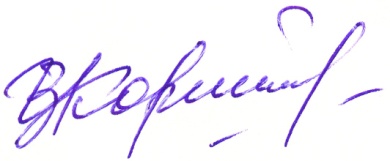 организации Профсоюза                                                       И.В. Корякина            Приложение Работодателю (страхователю), с которым в трудовых отношениях состоят лица возраста 65 лет и старшеВ целях минимизации риска заражения новым коронавирусом и недопущения распространения указанного вируса на территории Российской Федерации, в связи с принятием постановления Правительства Российской Федерации от 1 апреля 2020 г. № 402 «Об утверждении Временных правил оформления листков нетрудоспособности, назначения и выплаты пособий по временной нетрудоспособности в случае карантина застрахованным лицам в возрасте 65 лет и старше» работодателю (страхователю) необходимо:Проинформировать своих работников (застрахованных лиц), достигших по состоянию на 6 апреля 2020 года возраста 65 лет (дата рождения 06 апреля 1955 года и ранее), о необходимости оформления им электронного листка нетрудоспособности в связи с карантином (код «03») на период с 6 апреля по 19 апреля 2020 года.Проинформировать об обязанности соблюдать режим самоизоляции и об ответственности за несоблюдение карантинного режима. Начиная с 6 апреля 2020 г., в целях оформления работникам, достигшим по состоянию на 6 апреля 2020 года возраста 65 лет (дата рождения 06 апреля 1955 года и ранее) электронных листков нетрудоспособности и выплаты им пособия, направить в региональное отделение (филиал регионального отделения) Фонда социального страхования Российской Федерации (далее – Фонд) по месту регистрации страхователя реестр сведений, необходимых для назначения и выплаты пособий.На основании направленного реестра в соответствии с положениями Правительства Российской Федерации от 1 апреля 2020 г. № 402, уполномоченная медицинская организация сформирует ЭЛН, а Фонд осуществит выплату пособия.Особенности формирования и представления страхователем реестра сведений, необходимых для назначения и выплаты пособий по временной нетрудоспособности в связи с карантином в соответствии с постановлением Правительства Российской Федерации от 1 апреля 2020 г. № 402Сформировать реестр сведений по работникам, достигшим по состоянию на 6 апреля 2020 г. возраста 65 лет, по форме согласно приложению № 1 к приказу Фонда «Об утверждении форм реестров сведений, необходимых для назначения и выплаты соответствующего вида пособия, и порядков их заполнения» от 24.11.2017 № 579 (далее – реестр сведений) в соответствии с Положением об особенностях назначения и выплаты в 2012 - 2020 годах застрахованным лицам страхового обеспечения по обязательному социальному страхованию на случай временной нетрудоспособности и в связи с материнством и иных выплат в субъектах Российской Федерации, участвующих в реализации пилотного проекта, утвержденным постановлением Правительства Российской Федерации от 21 апреля 2011 г. № 294.Для формирования реестра сведений и представления его в Фонд страхователь может использовать собственное доработанное программное обеспечение, операторов электронного документооборота, бесплатное программное обеспечение «АРМ подготовки расчетов», размещенное на сайте Фонда по адресу https://lk.fss.ru/eln.html Реестр сведений не предоставляется в отношении работников возраста 65 лет и старше, которые в период с 6 апреля по 19 апреля 2020 года находятся в ежегодном оплачиваемом отпуске или переведены на дистанционный режим работы. В реестр сведений не включаются периоды освобождения от работы в связи с временной нетрудоспособностью по другим основаниям (заболевание, травма, карантин по постановлению региональных органов власти, уход за больным членом семьи и т.п.).В реестр сведений не включаются периоды освобождения от работы в связи с ежегодным отпуском, отпуском без сохранения заработной платы, простоя и в иных случаях, предусмотренных статьей 9 Федерального закона от 29.12.2006 N 255-ФЗ "Об обязательном социальном страховании на случай временной нетрудоспособности и в связи с материнством".Реестр сведений заполнятся с учетом следующих особенностей (наименование строки (графы) реестра – показатель):Признак реестра – Первичная информация (0)Вид пособия – Временная нетрудоспособность (1)Признак периода оплаты - есть оплата периода, за который начисляется пособие за счет ФСС (1)Тип листка – Электронный (1)Листок – Первичный (1)Наименование МО – УПОЛНОМОЧЕННАЯ МЕДИЦИНСКАЯ   ОРГАНИЗАЦИЯОГРН МО – 0000000000000 (проставляется цифра 0 тринадцать раз)Адрес МО – Не заполняется или «УПОЛНОМОЧЕННАЯ МЕДИЦИНСКАЯ ОРГАНИЗАЦИЯ»Номер листка - 999000000000Причина нетрудоспособности – 03Дата выдачи - 2020-04-06Период нетрудоспособности – 2020-04-06 по 2020-04-19Должность врача – ВРАЧФИО врача – УП.ВРАЧПриступить к работе - 2020-04-20 Остальные сведения в реестре, необходимые для исчисления и выплаты пособия,  вносятся в реестр в соответствии с Порядком заполнения Реестра сведений, необходимых для назначения и выплаты пособий по временной нетрудоспособности согласно Приложению 2, утвержденным приказом Фонда «Об утверждении форм реестров сведений, необходимых для назначения и выплаты соответствующего вида пособия, и порядков их заполнения» от 24.11.2017 № 579 и в соответствии с Положением об особенностях назначения и выплаты в 2012 - 2020 годах застрахованным лицам страхового обеспечения по обязательному социальному страхованию на случай временной нетрудоспособности и в связи с материнством и иных выплат в субъектах Российской Федерации, участвующих в реализации пилотного проекта, утвержденным постановлением Правительства Российской Федерации от 21 апреля 2011 г. № 294. Направить сформированный реестр сведений в отделение Фонда (филиал отделения) по месту регистрации страхователя.Проинформировать работника о возможности получения информации о сумме назначенного пособия и сведения о электронных листках нетрудоспособности посредством электронного кабинета застрахованного, расположенного в сети «Интернет» по адресу: https://lk.fss.ru/recipient Для входа в Личный кабинет используется логин и пароль, необходимый для входа на Единый портал государственных и муниципальных услуг.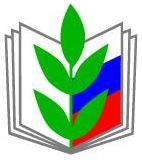 ПРОФСОЮЗ РАБОТНИКОВ НАРОДНОГО ОБРАЗОВАНИЯ И НАУКИ РОССИЙСКОЙ ФЕДЕРАЦИИ(ОБЩЕРОССИЙСКИЙ ПРОФСОЮЗ ОБРАЗОВАНИЯ)КУРСКАЯ ОБЛАСТНАЯ  ОРГАНИЗАЦИЯ
ОБЛАСТНОЙ  КОМИТЕТ ПРОФСОЮЗА
305001, г. Курск,  ул. Дзержинского, д.53                
тел.(факс) (8-4712)54-87-92;       E-mail: profobrkursk@mail.ru                                                                               http://www. profobr.kursk.ruИсх. №61  от 06.04.2020 г.Председателям территориальных организаций ПрофсоюзаПредседателям первичных профсоюзных организаций областного подчинения